	Geneva, 1 August 2013Dear Sir, Madam,In accordance with the request of the Rapporteur, Mr Lars Birger Nielsen (Brüel & Kjaer, Denmark), in agreement with decisions of Study Group 12 and its management, I would like to inform you of the rapporteur group meeting of Q5/12 (Telephonometric methodologies for handset and headset terminals) that is planned to take place at Geneva, from 7 October 2013 until 8 October 2013, hosted by ITU.Details for planning attendance to this meeting are found in the Annex hereinafter.Yours faithfully,Hiroshi OTA
ITU-T Study Group 12 Secretariat
Telecommunication Standardization BureauANNEXRapporteur Group meeting informationNote – Detailed meeting room information will be provided in the registration area__________________Telecommunication Standardization
Bureau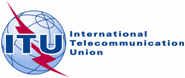 Ref:TSB-SG12-RGMA-4/13Tel:
Fax:
E-mail:+41 22 730 63 56
+41 22 730 58 53
tsbsg12@itu.intSubject:Meeting of Question 5/12
(Geneva, 7 October 2013 to 8 October 2013)Meeting of Question 5/12
(Geneva, 7 October 2013 to 8 October 2013)IdentificationITU-T Study Group(s)1212IdentificationQuestion(s)5/125/12IdentificationQuestion titleTelephonometric methodologies for handset and headset terminalsTelephonometric methodologies for handset and headset terminalsIdentificationRapporteur(s)Mr Lars Birger Nielsen (Brüel & Kjaer, Denmark)Mr Lars Birger Nielsen (Brüel & Kjaer, Denmark)IdentificationRapporteur detailslbnielsen@bksv.com lbnielsen@bksv.com Logistic informationMeeting venueGenevaGenevaLogistic informationHostITUITULogistic informationOn-site registration start time7 October 20130830 hoursLogistic informationStarting date, time7 October 20130930 hoursLogistic informationEnding date, time8 October 20131730 hoursLogistic informationInvitation letterN/AN/ALogistic informationRegistrationhttp://www.itu.int/en/ITU-T/studygroups/2013-2016/12/Pages/meetings.aspx http://www.itu.int/en/ITU-T/studygroups/2013-2016/12/Pages/meetings.aspx Logistic informationPractical informationhttp://www.itu.int/en/ITU-T/info/Pages/resources.aspx http://www.itu.int/en/ITU-T/info/Pages/resources.aspx Logistic informationName of meeting contactHiroshi OTAHiroshi OTALogistic informationContact detailsTel: +41 22 730 6356; Fax: +41 22 730 5853; E-mail: hiroshi.ota@itu.int Tel: +41 22 730 6356; Fax: +41 22 730 5853; E-mail: hiroshi.ota@itu.int Work planningDetails related to the event and will be kept updated, as necessary, at:http://www.itu.int/en/ITU-T/studygroups/2013-2016/12/Pages/meetings.aspx http://www.itu.int/en/ITU-T/studygroups/2013-2016/12/Pages/meetings.aspx Work planningQ5/12 work planhttp://www.itu.int/itu-t/workprog/wp_search.aspx?sg=12 http://www.itu.int/itu-t/workprog/wp_search.aspx?sg=12 Work planningObjectivesP.TBNLoudnessP.TBNLoudness